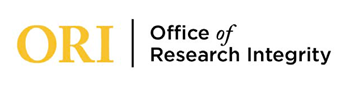 Institutional Animal Care and USe CommitteeANIMAL RESEARCH Continuing REviewANIMAL RESEARCH CONTINUING REVIEW FORMUniversity policy requires that any ongoing research involving animal subjects conducted in affiliation with The University of Southern Mississippi be submitted for IACUC continuing review on an annual basis. Always use the most recent version of this form, which can be found at https://www.usm.edu/research/iacuc-forms This form should be filled out only for protocols that have been previously approved. Changes in Primary Investigators and significant changes in procedures also require the completion of an Animal Research Modification Form.Submit a completed copy of this form electronically to iacuc@usm.edu. This form is not to be used for expired protocols including those that have expired after three years.									Revised April 13, 2021Today’s date:                Protocol Expiration Date:           Section 1: InvestigAtor informationSection 1: InvestigAtor informationProject Title:                Project Title:                Project Title:                Project Title:                Project Title:                Project Title:                Project Title:                Project Title:                Project Title:                IACUC Protocol # :                IACUC Protocol # :                IACUC Protocol # :                IACUC Protocol # :                Principal Investigator:                Principal Investigator:                Principal Investigator:                Principal Investigator:                Principal Investigator:                Phone:           Phone:           Phone:           Phone:           Phone:           USM Email:     USM Email:     USM Email:     Campus ID:      Department:      Department:      Department:      Department:      Department:      Office Phone:           Office Phone:           Office Phone:           Office Phone:           Office Phone:           Lab Phone:           Lab Phone:           Alternative ContactAlternative ContactAlternative ContactAlternative ContactFunding Agency or Sponsor (if applicable)Funding Agency or Sponsor (if applicable)Funding Agency or Sponsor (if applicable)Funding Agency or Sponsor (if applicable)Funding Agency or Sponsor (if applicable)Funding Agency or Sponsor (if applicable)Funding Agency or Sponsor (if applicable)Funding Agency or Sponsor (if applicable)Funding Agency or Sponsor (if applicable)Name:                Name:                Name:                Name:                Organization:           Organization:           Organization:           Organization:           Organization:           Organization:           Organization:           Organization:           Organization:           Phone:           Phone:           Phone:           Phone:           Grant #:          Grant #:          Grant #:          Grant #:          Grant #:          Grant #:          Grant #:          Grant #:          Grant #:          SECTION 2: Protocol ProceduresSECTION 2: Protocol ProceduresSECTION 2: Protocol ProceduresSECTION 2: Protocol ProceduresSECTION 2: Protocol ProceduresSECTION 2: Protocol ProceduresSECTION 2: Protocol ProceduresSECTION 2: Protocol ProceduresSECTION 2: Protocol ProceduresSECTION 2: Protocol ProceduresSECTION 2: Protocol ProceduresSECTION 2: Protocol ProceduresSECTION 2: Protocol ProceduresComplete the following information for all requested animal species.  Complete the following information for all requested animal species.  Complete the following information for all requested animal species.  Complete the following information for all requested animal species.  Complete the following information for all requested animal species.  Complete the following information for all requested animal species.  Complete the following information for all requested animal species.  Complete the following information for all requested animal species.  Complete the following information for all requested animal species.  Complete the following information for all requested animal species.  Complete the following information for all requested animal species.  Complete the following information for all requested animal species.  Complete the following information for all requested animal species.  CriteriaCriteria1st Species2nd Species2nd Species2nd Species2nd Species2nd Species3rd Species3rd Species3rd Species3rd Species4th SpeciesCommon NameCommon NameScientific Name (Genus species)Scientific Name (Genus species)Total Number ApprovedTotal Number ApprovedUse DateUse DateUSDA Pain Category (see below)USDA Pain Category (see below)USDA Pain Category Definitions:Category B: Animals “bred, conditioned, or held for use in teaching, testing, experiments, research, or surgery but not yet used for such purposes.” (i.e. no use)Category C: Procedures that cause minimal, transient, and/or no pain/distress when performed by competent persons using recognized methods.  (i.e. no pain)Category D: Procedures that cause more than minimal/transient pain/distress where the pain/distress is alleviated by the use of anesthetics, analgesics, or tranquilizers. (i.e. pain alleviated)Category E: Procedures that cause more than minimal/transient pain/distress WITHOUT the use of anesthetics, analgesics, or tranquilizers to alleviate the pain/distress.  (i.e. unalleviated pain).  Must be scientifically justified.USDA Pain Category Definitions:Category B: Animals “bred, conditioned, or held for use in teaching, testing, experiments, research, or surgery but not yet used for such purposes.” (i.e. no use)Category C: Procedures that cause minimal, transient, and/or no pain/distress when performed by competent persons using recognized methods.  (i.e. no pain)Category D: Procedures that cause more than minimal/transient pain/distress where the pain/distress is alleviated by the use of anesthetics, analgesics, or tranquilizers. (i.e. pain alleviated)Category E: Procedures that cause more than minimal/transient pain/distress WITHOUT the use of anesthetics, analgesics, or tranquilizers to alleviate the pain/distress.  (i.e. unalleviated pain).  Must be scientifically justified.USDA Pain Category Definitions:Category B: Animals “bred, conditioned, or held for use in teaching, testing, experiments, research, or surgery but not yet used for such purposes.” (i.e. no use)Category C: Procedures that cause minimal, transient, and/or no pain/distress when performed by competent persons using recognized methods.  (i.e. no pain)Category D: Procedures that cause more than minimal/transient pain/distress where the pain/distress is alleviated by the use of anesthetics, analgesics, or tranquilizers. (i.e. pain alleviated)Category E: Procedures that cause more than minimal/transient pain/distress WITHOUT the use of anesthetics, analgesics, or tranquilizers to alleviate the pain/distress.  (i.e. unalleviated pain).  Must be scientifically justified.USDA Pain Category Definitions:Category B: Animals “bred, conditioned, or held for use in teaching, testing, experiments, research, or surgery but not yet used for such purposes.” (i.e. no use)Category C: Procedures that cause minimal, transient, and/or no pain/distress when performed by competent persons using recognized methods.  (i.e. no pain)Category D: Procedures that cause more than minimal/transient pain/distress where the pain/distress is alleviated by the use of anesthetics, analgesics, or tranquilizers. (i.e. pain alleviated)Category E: Procedures that cause more than minimal/transient pain/distress WITHOUT the use of anesthetics, analgesics, or tranquilizers to alleviate the pain/distress.  (i.e. unalleviated pain).  Must be scientifically justified.USDA Pain Category Definitions:Category B: Animals “bred, conditioned, or held for use in teaching, testing, experiments, research, or surgery but not yet used for such purposes.” (i.e. no use)Category C: Procedures that cause minimal, transient, and/or no pain/distress when performed by competent persons using recognized methods.  (i.e. no pain)Category D: Procedures that cause more than minimal/transient pain/distress where the pain/distress is alleviated by the use of anesthetics, analgesics, or tranquilizers. (i.e. pain alleviated)Category E: Procedures that cause more than minimal/transient pain/distress WITHOUT the use of anesthetics, analgesics, or tranquilizers to alleviate the pain/distress.  (i.e. unalleviated pain).  Must be scientifically justified.USDA Pain Category Definitions:Category B: Animals “bred, conditioned, or held for use in teaching, testing, experiments, research, or surgery but not yet used for such purposes.” (i.e. no use)Category C: Procedures that cause minimal, transient, and/or no pain/distress when performed by competent persons using recognized methods.  (i.e. no pain)Category D: Procedures that cause more than minimal/transient pain/distress where the pain/distress is alleviated by the use of anesthetics, analgesics, or tranquilizers. (i.e. pain alleviated)Category E: Procedures that cause more than minimal/transient pain/distress WITHOUT the use of anesthetics, analgesics, or tranquilizers to alleviate the pain/distress.  (i.e. unalleviated pain).  Must be scientifically justified.USDA Pain Category Definitions:Category B: Animals “bred, conditioned, or held for use in teaching, testing, experiments, research, or surgery but not yet used for such purposes.” (i.e. no use)Category C: Procedures that cause minimal, transient, and/or no pain/distress when performed by competent persons using recognized methods.  (i.e. no pain)Category D: Procedures that cause more than minimal/transient pain/distress where the pain/distress is alleviated by the use of anesthetics, analgesics, or tranquilizers. (i.e. pain alleviated)Category E: Procedures that cause more than minimal/transient pain/distress WITHOUT the use of anesthetics, analgesics, or tranquilizers to alleviate the pain/distress.  (i.e. unalleviated pain).  Must be scientifically justified.USDA Pain Category Definitions:Category B: Animals “bred, conditioned, or held for use in teaching, testing, experiments, research, or surgery but not yet used for such purposes.” (i.e. no use)Category C: Procedures that cause minimal, transient, and/or no pain/distress when performed by competent persons using recognized methods.  (i.e. no pain)Category D: Procedures that cause more than minimal/transient pain/distress where the pain/distress is alleviated by the use of anesthetics, analgesics, or tranquilizers. (i.e. pain alleviated)Category E: Procedures that cause more than minimal/transient pain/distress WITHOUT the use of anesthetics, analgesics, or tranquilizers to alleviate the pain/distress.  (i.e. unalleviated pain).  Must be scientifically justified.USDA Pain Category Definitions:Category B: Animals “bred, conditioned, or held for use in teaching, testing, experiments, research, or surgery but not yet used for such purposes.” (i.e. no use)Category C: Procedures that cause minimal, transient, and/or no pain/distress when performed by competent persons using recognized methods.  (i.e. no pain)Category D: Procedures that cause more than minimal/transient pain/distress where the pain/distress is alleviated by the use of anesthetics, analgesics, or tranquilizers. (i.e. pain alleviated)Category E: Procedures that cause more than minimal/transient pain/distress WITHOUT the use of anesthetics, analgesics, or tranquilizers to alleviate the pain/distress.  (i.e. unalleviated pain).  Must be scientifically justified.USDA Pain Category Definitions:Category B: Animals “bred, conditioned, or held for use in teaching, testing, experiments, research, or surgery but not yet used for such purposes.” (i.e. no use)Category C: Procedures that cause minimal, transient, and/or no pain/distress when performed by competent persons using recognized methods.  (i.e. no pain)Category D: Procedures that cause more than minimal/transient pain/distress where the pain/distress is alleviated by the use of anesthetics, analgesics, or tranquilizers. (i.e. pain alleviated)Category E: Procedures that cause more than minimal/transient pain/distress WITHOUT the use of anesthetics, analgesics, or tranquilizers to alleviate the pain/distress.  (i.e. unalleviated pain).  Must be scientifically justified.USDA Pain Category Definitions:Category B: Animals “bred, conditioned, or held for use in teaching, testing, experiments, research, or surgery but not yet used for such purposes.” (i.e. no use)Category C: Procedures that cause minimal, transient, and/or no pain/distress when performed by competent persons using recognized methods.  (i.e. no pain)Category D: Procedures that cause more than minimal/transient pain/distress where the pain/distress is alleviated by the use of anesthetics, analgesics, or tranquilizers. (i.e. pain alleviated)Category E: Procedures that cause more than minimal/transient pain/distress WITHOUT the use of anesthetics, analgesics, or tranquilizers to alleviate the pain/distress.  (i.e. unalleviated pain).  Must be scientifically justified.USDA Pain Category Definitions:Category B: Animals “bred, conditioned, or held for use in teaching, testing, experiments, research, or surgery but not yet used for such purposes.” (i.e. no use)Category C: Procedures that cause minimal, transient, and/or no pain/distress when performed by competent persons using recognized methods.  (i.e. no pain)Category D: Procedures that cause more than minimal/transient pain/distress where the pain/distress is alleviated by the use of anesthetics, analgesics, or tranquilizers. (i.e. pain alleviated)Category E: Procedures that cause more than minimal/transient pain/distress WITHOUT the use of anesthetics, analgesics, or tranquilizers to alleviate the pain/distress.  (i.e. unalleviated pain).  Must be scientifically justified.USDA Pain Category Definitions:Category B: Animals “bred, conditioned, or held for use in teaching, testing, experiments, research, or surgery but not yet used for such purposes.” (i.e. no use)Category C: Procedures that cause minimal, transient, and/or no pain/distress when performed by competent persons using recognized methods.  (i.e. no pain)Category D: Procedures that cause more than minimal/transient pain/distress where the pain/distress is alleviated by the use of anesthetics, analgesics, or tranquilizers. (i.e. pain alleviated)Category E: Procedures that cause more than minimal/transient pain/distress WITHOUT the use of anesthetics, analgesics, or tranquilizers to alleviate the pain/distress.  (i.e. unalleviated pain).  Must be scientifically justified.Nature of the Protocol Study (check all that apply):Survival (Chronic)			Prolonged Restraint			Antibody ProductionInducement of a Disease State 		Terminal (Acute) Study			Blood/Tissue CollectionNeuromuscular Blockers			Transgenic BreedingInducement of Behavioral Stress		Multiple Surgeries	Nature of the Protocol Study (check all that apply):Survival (Chronic)			Prolonged Restraint			Antibody ProductionInducement of a Disease State 		Terminal (Acute) Study			Blood/Tissue CollectionNeuromuscular Blockers			Transgenic BreedingInducement of Behavioral Stress		Multiple Surgeries	Nature of the Protocol Study (check all that apply):Survival (Chronic)			Prolonged Restraint			Antibody ProductionInducement of a Disease State 		Terminal (Acute) Study			Blood/Tissue CollectionNeuromuscular Blockers			Transgenic BreedingInducement of Behavioral Stress		Multiple Surgeries	Nature of the Protocol Study (check all that apply):Survival (Chronic)			Prolonged Restraint			Antibody ProductionInducement of a Disease State 		Terminal (Acute) Study			Blood/Tissue CollectionNeuromuscular Blockers			Transgenic BreedingInducement of Behavioral Stress		Multiple Surgeries	Nature of the Protocol Study (check all that apply):Survival (Chronic)			Prolonged Restraint			Antibody ProductionInducement of a Disease State 		Terminal (Acute) Study			Blood/Tissue CollectionNeuromuscular Blockers			Transgenic BreedingInducement of Behavioral Stress		Multiple Surgeries	Nature of the Protocol Study (check all that apply):Survival (Chronic)			Prolonged Restraint			Antibody ProductionInducement of a Disease State 		Terminal (Acute) Study			Blood/Tissue CollectionNeuromuscular Blockers			Transgenic BreedingInducement of Behavioral Stress		Multiple Surgeries	Nature of the Protocol Study (check all that apply):Survival (Chronic)			Prolonged Restraint			Antibody ProductionInducement of a Disease State 		Terminal (Acute) Study			Blood/Tissue CollectionNeuromuscular Blockers			Transgenic BreedingInducement of Behavioral Stress		Multiple Surgeries	Nature of the Protocol Study (check all that apply):Survival (Chronic)			Prolonged Restraint			Antibody ProductionInducement of a Disease State 		Terminal (Acute) Study			Blood/Tissue CollectionNeuromuscular Blockers			Transgenic BreedingInducement of Behavioral Stress		Multiple Surgeries	Nature of the Protocol Study (check all that apply):Survival (Chronic)			Prolonged Restraint			Antibody ProductionInducement of a Disease State 		Terminal (Acute) Study			Blood/Tissue CollectionNeuromuscular Blockers			Transgenic BreedingInducement of Behavioral Stress		Multiple Surgeries	Nature of the Protocol Study (check all that apply):Survival (Chronic)			Prolonged Restraint			Antibody ProductionInducement of a Disease State 		Terminal (Acute) Study			Blood/Tissue CollectionNeuromuscular Blockers			Transgenic BreedingInducement of Behavioral Stress		Multiple Surgeries	Nature of the Protocol Study (check all that apply):Survival (Chronic)			Prolonged Restraint			Antibody ProductionInducement of a Disease State 		Terminal (Acute) Study			Blood/Tissue CollectionNeuromuscular Blockers			Transgenic BreedingInducement of Behavioral Stress		Multiple Surgeries	Nature of the Protocol Study (check all that apply):Survival (Chronic)			Prolonged Restraint			Antibody ProductionInducement of a Disease State 		Terminal (Acute) Study			Blood/Tissue CollectionNeuromuscular Blockers			Transgenic BreedingInducement of Behavioral Stress		Multiple Surgeries	Nature of the Protocol Study (check all that apply):Survival (Chronic)			Prolonged Restraint			Antibody ProductionInducement of a Disease State 		Terminal (Acute) Study			Blood/Tissue CollectionNeuromuscular Blockers			Transgenic BreedingInducement of Behavioral Stress		Multiple Surgeries	Please indicate the status of the protocol if requesting renewal:Active (ongoing project) Currently inactive (project was initiated but currently inactive) Inactive (project was never initiated but has an anticipated start date)Please indicate the status of the protocol if requesting renewal:Active (ongoing project) Currently inactive (project was initiated but currently inactive) Inactive (project was never initiated but has an anticipated start date)Please indicate the status of the protocol if requesting renewal:Active (ongoing project) Currently inactive (project was initiated but currently inactive) Inactive (project was never initiated but has an anticipated start date)Please indicate the status of the protocol if requesting renewal:Active (ongoing project) Currently inactive (project was initiated but currently inactive) Inactive (project was never initiated but has an anticipated start date)Please indicate the status of the protocol if requesting renewal:Active (ongoing project) Currently inactive (project was initiated but currently inactive) Inactive (project was never initiated but has an anticipated start date)Please indicate the status of the protocol if requesting renewal:Active (ongoing project) Currently inactive (project was initiated but currently inactive) Inactive (project was never initiated but has an anticipated start date)Please indicate the status of the protocol if requesting renewal:Active (ongoing project) Currently inactive (project was initiated but currently inactive) Inactive (project was never initiated but has an anticipated start date)Please indicate the status of the protocol if requesting termination:Inactive (project never initiated) Currently inactive (project was initiated but currently inactive) Completed (no further activities with animals will be done)Please indicate the status of the protocol if requesting termination:Inactive (project never initiated) Currently inactive (project was initiated but currently inactive) Completed (no further activities with animals will be done)Please indicate the status of the protocol if requesting termination:Inactive (project never initiated) Currently inactive (project was initiated but currently inactive) Completed (no further activities with animals will be done)Please indicate the status of the protocol if requesting termination:Inactive (project never initiated) Currently inactive (project was initiated but currently inactive) Completed (no further activities with animals will be done)Please indicate the status of the protocol if requesting termination:Inactive (project never initiated) Currently inactive (project was initiated but currently inactive) Completed (no further activities with animals will be done)Please indicate the status of the protocol if requesting termination:Inactive (project never initiated) Currently inactive (project was initiated but currently inactive) Completed (no further activities with animals will be done)If the project is currently or was previously active, please describe a brief update on the progress made in achieving the specific protocol aims.If the project is currently or was previously active, please describe a brief update on the progress made in achieving the specific protocol aims.If the project is currently or was previously active, please describe a brief update on the progress made in achieving the specific protocol aims.If the project is currently or was previously active, please describe a brief update on the progress made in achieving the specific protocol aims.If the project is currently or was previously active, please describe a brief update on the progress made in achieving the specific protocol aims.If the project is currently or was previously active, please describe a brief update on the progress made in achieving the specific protocol aims.If the project is currently or was previously active, please describe a brief update on the progress made in achieving the specific protocol aims.If the project is currently or was previously active, please describe a brief update on the progress made in achieving the specific protocol aims.If the project is currently or was previously active, please describe a brief update on the progress made in achieving the specific protocol aims.If the project is currently or was previously active, please describe a brief update on the progress made in achieving the specific protocol aims.If the project is currently or was previously active, please describe a brief update on the progress made in achieving the specific protocol aims.If the project is currently or was previously active, please describe a brief update on the progress made in achieving the specific protocol aims.If the project is currently or was previously active, please describe a brief update on the progress made in achieving the specific protocol aims.Describe any unanticipated adverse events, morbidity or mortality, the cause(s), if known, and how these problems were resolved. Indicate “not applicable” if no such events occurred.Describe any unanticipated adverse events, morbidity or mortality, the cause(s), if known, and how these problems were resolved. Indicate “not applicable” if no such events occurred.Describe any unanticipated adverse events, morbidity or mortality, the cause(s), if known, and how these problems were resolved. Indicate “not applicable” if no such events occurred.Describe any unanticipated adverse events, morbidity or mortality, the cause(s), if known, and how these problems were resolved. Indicate “not applicable” if no such events occurred.Describe any unanticipated adverse events, morbidity or mortality, the cause(s), if known, and how these problems were resolved. Indicate “not applicable” if no such events occurred.Describe any unanticipated adverse events, morbidity or mortality, the cause(s), if known, and how these problems were resolved. Indicate “not applicable” if no such events occurred.Describe any unanticipated adverse events, morbidity or mortality, the cause(s), if known, and how these problems were resolved. Indicate “not applicable” if no such events occurred.Describe any unanticipated adverse events, morbidity or mortality, the cause(s), if known, and how these problems were resolved. Indicate “not applicable” if no such events occurred.Describe any unanticipated adverse events, morbidity or mortality, the cause(s), if known, and how these problems were resolved. Indicate “not applicable” if no such events occurred.Describe any unanticipated adverse events, morbidity or mortality, the cause(s), if known, and how these problems were resolved. Indicate “not applicable” if no such events occurred.Describe any unanticipated adverse events, morbidity or mortality, the cause(s), if known, and how these problems were resolved. Indicate “not applicable” if no such events occurred.Describe any unanticipated adverse events, morbidity or mortality, the cause(s), if known, and how these problems were resolved. Indicate “not applicable” if no such events occurred.Describe any unanticipated adverse events, morbidity or mortality, the cause(s), if known, and how these problems were resolved. Indicate “not applicable” if no such events occurred.In the last year, have alternatives to the use of animals become available that could achieve your specific aims? In the last year, have alternatives to the use of animals become available that could achieve your specific aims? In the last year, have alternatives to the use of animals become available that could achieve your specific aims? In the last year, have alternatives to the use of animals become available that could achieve your specific aims? In the last year, have alternatives to the use of animals become available that could achieve your specific aims? In the last year, have alternatives to the use of animals become available that could achieve your specific aims? In the last year, have alternatives to the use of animals become available that could achieve your specific aims? In the last year, have alternatives to the use of animals become available that could achieve your specific aims? In the last year, have alternatives to the use of animals become available that could achieve your specific aims? In the last year, have alternatives to the use of animals become available that could achieve your specific aims? In the last year, have alternatives to the use of animals become available that could achieve your specific aims? In the last year, have alternatives to the use of animals become available that could achieve your specific aims? In the last year, have alternatives to the use of animals become available that could achieve your specific aims? Procedures that cause the least amount of pain or distress to the animals should be considered and used when possible. In the last IACUC approval, have alternatives which are potentially less painful or distressful become available that could be used to achieve your specific project aims?Procedures that cause the least amount of pain or distress to the animals should be considered and used when possible. In the last IACUC approval, have alternatives which are potentially less painful or distressful become available that could be used to achieve your specific project aims?Procedures that cause the least amount of pain or distress to the animals should be considered and used when possible. In the last IACUC approval, have alternatives which are potentially less painful or distressful become available that could be used to achieve your specific project aims?Procedures that cause the least amount of pain or distress to the animals should be considered and used when possible. In the last IACUC approval, have alternatives which are potentially less painful or distressful become available that could be used to achieve your specific project aims?Procedures that cause the least amount of pain or distress to the animals should be considered and used when possible. In the last IACUC approval, have alternatives which are potentially less painful or distressful become available that could be used to achieve your specific project aims?Procedures that cause the least amount of pain or distress to the animals should be considered and used when possible. In the last IACUC approval, have alternatives which are potentially less painful or distressful become available that could be used to achieve your specific project aims?Procedures that cause the least amount of pain or distress to the animals should be considered and used when possible. In the last IACUC approval, have alternatives which are potentially less painful or distressful become available that could be used to achieve your specific project aims?Procedures that cause the least amount of pain or distress to the animals should be considered and used when possible. In the last IACUC approval, have alternatives which are potentially less painful or distressful become available that could be used to achieve your specific project aims?Procedures that cause the least amount of pain or distress to the animals should be considered and used when possible. In the last IACUC approval, have alternatives which are potentially less painful or distressful become available that could be used to achieve your specific project aims?Procedures that cause the least amount of pain or distress to the animals should be considered and used when possible. In the last IACUC approval, have alternatives which are potentially less painful or distressful become available that could be used to achieve your specific project aims?Procedures that cause the least amount of pain or distress to the animals should be considered and used when possible. In the last IACUC approval, have alternatives which are potentially less painful or distressful become available that could be used to achieve your specific project aims?Procedures that cause the least amount of pain or distress to the animals should be considered and used when possible. In the last IACUC approval, have alternatives which are potentially less painful or distressful become available that could be used to achieve your specific project aims?Procedures that cause the least amount of pain or distress to the animals should be considered and used when possible. In the last IACUC approval, have alternatives which are potentially less painful or distressful become available that could be used to achieve your specific project aims?If any changes are planned to this protocol, please provide a full description and justification for the proposed change (Approved Protocol Modification Form must be also be completed).  If any changes are planned to this protocol, please provide a full description and justification for the proposed change (Approved Protocol Modification Form must be also be completed).  If any changes are planned to this protocol, please provide a full description and justification for the proposed change (Approved Protocol Modification Form must be also be completed).  If any changes are planned to this protocol, please provide a full description and justification for the proposed change (Approved Protocol Modification Form must be also be completed).  If any changes are planned to this protocol, please provide a full description and justification for the proposed change (Approved Protocol Modification Form must be also be completed).  If any changes are planned to this protocol, please provide a full description and justification for the proposed change (Approved Protocol Modification Form must be also be completed).  If any changes are planned to this protocol, please provide a full description and justification for the proposed change (Approved Protocol Modification Form must be also be completed).  If any changes are planned to this protocol, please provide a full description and justification for the proposed change (Approved Protocol Modification Form must be also be completed).  If any changes are planned to this protocol, please provide a full description and justification for the proposed change (Approved Protocol Modification Form must be also be completed).  If any changes are planned to this protocol, please provide a full description and justification for the proposed change (Approved Protocol Modification Form must be also be completed).  If any changes are planned to this protocol, please provide a full description and justification for the proposed change (Approved Protocol Modification Form must be also be completed).  If any changes are planned to this protocol, please provide a full description and justification for the proposed change (Approved Protocol Modification Form must be also be completed).  If any changes are planned to this protocol, please provide a full description and justification for the proposed change (Approved Protocol Modification Form must be also be completed).  SECTION 3: PRincipal INVESTIGAtOR AUTHORIZATIONAuthorization signifies that the Principal Investigator understands the requirements of the PHS Policy on Humane Care and Use of Laboratory Animals, applicable USDA regulations and University policies governing the use of vertebrate animals for research, testing, teaching or demonstration purposes. Authorization further certifies that the investigator will continue to conduct the project in full compliance with the aforementioned requirements.By typing my name below, I acknowledge that I have read, understood, and approve of the information contained herein.____________________________               Principal Investigator____________________________	        Date